Урок беларускай мовы 1 клас.Раздзел ІІ.Вучымся слухаць і адказваць.Тэма ўрока: “Я і мае сябры. Знаёмімся з сябрамі”.Мэта: на канец урока вучні ўдасканаляць сэнс слоў “сябр”, “сяброўка”, “сяброўства”, убачаць адрозненне гучання імён на рускай і беларускай мовах.Задачы:вычыць адрозніваць беларускае маўленне ад рускага на слых, паўтарыць вымаўленне пройдзеных гукаў,працягваць фарміраванне вымаўленчых навыкаў,пазнаёміць з беларускімі імёнамі,фарміраваць уменне асэнсавана ўспрымаць беларускую мову на слых,адказваць на пытанне,карыстаючыся словамі самаго пытання,правільна і дакладна ўжываць словы пры канструяванні сказаў па ўзоры,працаваць над запашваннем лексікі тэматычных груп, уключаць яе ў актыўнае суразмоўніцтва па змесце праслуханых тэкстаў,стымуляваць маўленчую дзейнасць вучняў на ўроку,выхоўваць павагу да старэйшых, культуру паводзін у час размовы,вучыць сябраваць, работаць у пары і групе.Абсталяванне: падручнік па беларускай мове, рабочы сшытак па беларускай мове, карткі з заданнямі, каляровыя алоўкі, карткі з імёнамі, цацка або мяч, вясёлыя смайлікі, малюнкі з вачамі рознача колеру.Ход урока1.Арганізацыйны момантКалі ў небе сонца свеціцьАбо калі дождж ідзе.Давайце будзем, дзеці,Ісці да новых ведаў кожны дзень.-Добры дзень, сядайце, дзеці.2. Актывізацыя ведаў вучняў. Паўтарэнне. Маўленчая размінка.-Дзеці, на працягу мінулых  урокаў мы з вамі  вучыліся слухаць  беларускую мову і вымаўляць. -Давайце прыгадаем, якія гукі беларускай мовы мы вучыліся правільна вымаўляць.Гульня “Разведчыкі”На дошцы запісаны словы ў левым слупочку, а гукі ў правым. Настаўнік разам з дзецьмі чытае словы і гукі на картцы.-Спалучыце словы з гукам, на які трэба звярнуць увагу.Дзеці працуюць на картках у групах па 4 вучня. Словы на картках:Дзеці выконваюць заданне, а потым запаўняюць табліцу на дошцы, выпраўляюць памылкі.- Як у казцы, да слоў мы будзем звяртацца тры разы. Давайце вымавім гэтыя словы разам, выдзяляючы голасам гукі ці спалучэнні гукаў, якія адрозніваюць вымаўленне беларускае ад рускага. Яны выдзелены ў словах тлустымі літарамі.-Малайцы.- Паглядзіце другі  раз на словы левага слупка і паспрабуйце іх падзяліць на 2 групы. (імёны і назвы прадметаў)На дошцы з’яўляюцца карткі з імёнамі : Ядзя,Чэся, Рая, Ягорка, Цімоша.-Паглядзіце трэці  раз на імёны дзяцей і паспрабуйце іх падзяліць ізноў на 2 групы.( імёны дзяўчат і хлопцаў) Скажыце, можа ў каго з вас ў класе ёсць падобныя імёны? (Ягор, Цімоша)3. Вывучэнне новай тэмы.-Скажыце, а як па-руску будуць гучаць гэтыя імёны людзей, калі яны дзеці, а потым - дарослыя.(дзеці спрабуюць перакласці)Ядзя- Ядя, Ядвига. Чэся- Чеся, Чеслава. Рая- Рая, Раиса. Ягорка- Егорка, Егор. Цімоша- Тимоша, Тима, Тимофей.- Малайцы. Сёння на ўроку ў нас новая задача. Мы пачынем вучыцца не толькі слухаць мову, але і адказваць на беларускай мове.-Першае заданне ад Ягоркі. Паслухайце і паўтарыце скорагаворку:Горкай, горкай, горачкайІшоў малы Ягорачка.Пратаптаў ЯгорачкаСцежачку да горачкі.      З народнагаСлоўнік: сцежачка- р.яз.- тропинка.Пры паўторным вымаўленні  настаўнік звяртае ўвагу вучняў на вымаўленне гукаў [г], [р], [ч], [ц’] і моцна вылзяляе іх голасам.Лексічная работаІмя-имяПрозвішча-фамилияХлопчык- мальчикДзяўчынка- девочкаСябр-другСяброўка- подругаСяброўства-дружбаЖартуе-шутитРагочуць-хохочутКлічуць-зовутХвалявацца-волноваться-Кожны з вас, калі ішоў у школу, вельмі хваляваўся, не ведаў аб тым, як яго сустрэнуць новыя дзеці, хацеў знайсці сяброў. Зараз я вам прачытаю апавяданне, а вы ўважліва паслухайце. Пасля хлопчыкамі адкажуць на пытанне: як завуць героя апавядання, а дзяўчынкі- у якім класе ён вучыцца.На дошцы з’яўляюцца імёны:                                  У школе	Алесь прыйшоў вучыцца ў першы клас. Ён не ведаў нікога з аднакласнікаў. Таму хлопчык вельмі хваляваўся.	Настаўніца пасадзіла побач з ім блакітнавокую дзяўчынку Ірынку.Хлопчыка, які сядзіць перад Алексеем, завуць Цімафеем.А яго суседку па парце- Паўлінкай. Самы вясёлы ў класе- Юрась. Ён жартуе і смяецца на ўсіх перапынках. Разам з ім  рагочуць Яна і Алёнка. Алесь пасябраваў з аднакласнікамі. -А зараз я буду задаваць пытанні, а вы, выкарыстоўваючы словы з яго, будзеце складаць свой адказ. Напрыклад,Вам спадабалася апавяданне? Мне спадабалася ... апавяданне. Зразумелі? Таму працягнем.Як завуць героя апавядання? Героя апавядання завуць…Алесь.У якім класе вучыцца Алесь?Алесь вучыцца ў…. 1 класе.Чаму  хваляваўся хлопчык? Хлопчык хваляваўся таму, што …З кім пасадзіла Алеся настаўніца? Настаўніца пасадзіла Алеся з … Ірынкай.Якога колеру яе вочкі: блакітныя, чорныя, шэрыя? Яе вочкі … блакітныя.Хто сядзіць перад Алесем? Перад Алесем сядзіць… Цімафей з Паўлінкай.Хто самы вясёлы ў класе? Самы вясёлы ў класе… Юрась.Хто ўважліва слухаў, якія дзяўчынкі рагочуць разам з Юрасем? (Яна і Алёнка)Чым спадабалася вам апавяданне? (вясёлы, дружны клас) Апавяданне спадабалася  тым, што……На дошцы пасля адказаў вучняў з дапамогай стрэлак і малюнкаў з’яўляецца “Разумная карта” тэксту, па якой можна пераказваць.-Так, дзеці, першых сяброў мы сустракаем ужо ў дзяцінстве. Часам сяброўства пачынаецца ў школе.Азнаямленне з новымі словамі.-Сяброўства пачынаецца з гульні. Вось і героі нашага новага задання вырашылі пагуляць у хованкі. Каб даведацца аб тым, хто будзе вадзіць, трэба ім….палічыць. Паслухайце лічылку. Адкажыце, як звалі дзяцей.ЛічылкаЛя Яўгена села Лена.Ля Генадзя села Ядзя.Каля 3oci — два AнтocіКаля Янкі — тры Святланкі.Каля Сашы — тры Наташы.Колькі тут дзяўчат ycix?Колькі хлопчыкаў ля ix?Хочаш ведаць — не сядзі,Сам цяпер лічыць ідзі.Н. Парукаў.- Назавіце імёны дзяцей. Цяжка?..-Зараз я яшчэ раз прачытаю лічылку, а вам заданне. Хлопцы запамінаюць імёны хлопцаў і падлічваюць іх колькасць. Дзяўчаты- запамінаюць імёны дзяўчат і падлічваюць іх колькасць. Настаўнік яшчэ раз чытае лічылку.-Колькі было хлопчыкаў? (на дошцы з’яўляюцца карткі з іх імёнамі) Як ix звалі? Колькі было дзяўчынак? Як ix звалі? А цяпер паўтарайце лічылку разам са мной.4. Карэктыроўка ведаў. Работа ў сшытку.Работа ў пары.-Адкройце сшытак на с.15 і разгледзьце малюнкі. Уявіце сабе, што сярод прапанаваных дзяцей ёсць ваш малюнак. “Знайдзіце сябе” і падпішыце-“Я “ або напішыце сваё імя. Раскажыце суседу па парце як завуць вашых сяброў на малюнку і чым яны займаюцца.Вучні  даюць імёны дзецям (сваем сябрам). Злучаюць іх малюнак з малюнкам цацкі або рэчы. Потым  вучані (4 вучня) ланцужком расказваюць аб выкананай рабоце. Гавораць аб гульнях у якія яны любяць гуляць.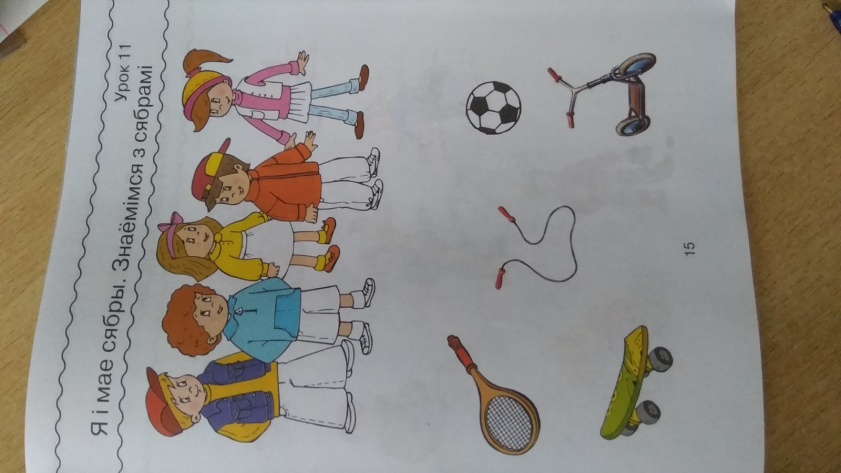 Маўленчае практыкаванне.Прыйшоў час гульні. Станем вакол парт сярэдняга раду. Паўтараем за мной.Фізхвілінка пад музыку “ В этом зале все друзья”У гэтым класе ўсе сябры. І раз-два-тры.Я і мы, і вы, і ты. І раз-два-тры.Паглядзі на тых, хто зправа…Паглядзі на тых, хто злева…Зараз вы сябры. Зараз вы сябры.- А  хаціце лі вы даведацца, як па-беларуску гучаць вашы імёны? Добра. Зараз вы даведаецеся.Настаўнік перадае цацку або мячык па крузе. Вучні называюць сваё імя па-руску, а настаўнік перакладае яго па-беларуску, вучань рэхам паўтарае імя, потым вучні рэхам паўтараюць.Напрыклад, Хлопчык: “Егор”.Настаўнік:”Ягорка”.Хлопчык:” Ягорка”.Дзеці:” Ягорка”. Калі ў класе ёсць вучні з аднолькавымі імёнамі, то як толькі называецца іх імя, дзеці падымаюць рукі ў гору і вымаўляюць разам сваё імя і садзяцца ў круг. -Зараз праверым як вы запомнілі свае імёны па-беларуску. Іванкі і Настассі пляскаюць ў далоні. Данікі, Данілы, Віця і Кірыла тупаюць нагамі. Ягорка і Сафія , Раман і Мілана, Мікітка і Ванэса разам памашуць рукамі. А зараз ледзь чутна кожны вымавіць па-беларуску своё імя.Добра.Сядайце на месцы.Замацаванне ведаў. Работа ў падручніку.Адкройце падручнік на с. 24, разгледзьце заданне 1.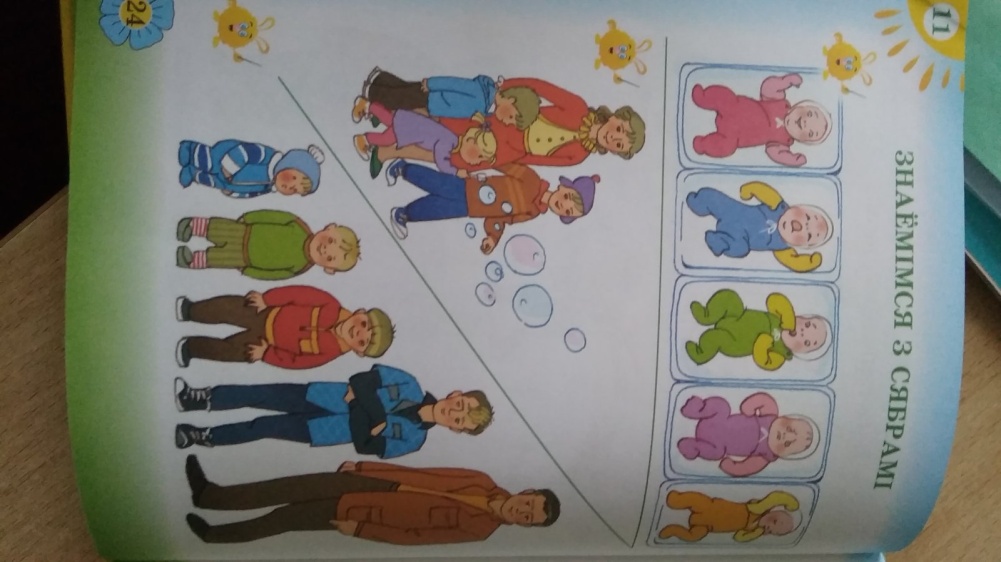 -Як вы думаеце, што трэба зрабіць у заданні? Так. Трэба даць імёны немаўлятам і  так сама расказаць, як мы можам пазнаць новароджанае дзіця. Напрыклад: У Антося сінія паўзуны. Ён плача. Есць хоча… есці. Давайце знойдзем яго на малюнку і паздароваемся з ім. У гэты час вучні знаходзяць Антося на малюнку і адказваюць “Добрай раніцы, Антось. Дык вось ты які!”-На працягу жыцця расце і змяняецца не толькі чалавек, але і яго  імя.-Разгледзьце заданне 2.Зараз будзе работа ў групах. Трэба  падпісаць фотаздымкі па-руску, калі ёсць толькі два подпісы. Вучні прасочваюць, як па-рознаму называюць чалавека ў залежнасці ад узросту.…          -Васечка-….      -…..   - Василий Петрович-А зараз паслухайце і паўтарыце за мной гэта ж па-беларуску:Васілёк- Васечка- Вася- Васіль-Васіль ПятровічФізхвілінка пад музыку “ В этом зале все друзья”. Дзе становяцца каля парт і спяваюць.У гэтым класе ўсе сябры. І раз-два-тры.Я і мы, і вы, і ты. І раз-два-тры.Усміхнісь таму, хто зправа…Усміхнісь, хто злева…Зараз вы сябры. Зараз вы сябры.У гэтым класе ўсе сябры. І раз-два-тры.Я і мы, і вы, і ты. І раз-два-тры.Руку дай таму, хто зправа…Руку дай таму, хто злева…Зараз вы сябры. Зараз вы сябры.Хвілінка адкрыццяў.-Дзеці, нагадайце мне, а колькі ў нашым класе дзяцей з аднолькавымі імёнамі? Што трэба ведаць, каб іх адрозніваць?- Калі ў класе ёсць дзеці з аднолькавымі імёнамі, то яны павінны называць не толькі сваё імя, але і прозвішча. Памятайце аб гэтым.Слоўнік: Прозвішча- фамилия.Аўдзіраванне. Чытанне настаўнікам казкі “Коцік Петрык і мышка”.Аднаго разу коцік Петрык захацеў мышку злавіць. Ён быў яшчэ маленькі, але чуў ад дарослых катоў, што яны заўсёды ловяць мышай. I Петрыку вельмі ж захацелася стаць хутчэй дарослым.
Пайшоў ён у гумно. Хадзіў сюды-туды — нікога няма. Раптам у кутку нешта зашамацела. Петрык скокнуў туды і ўбачыў маленькае зверанятка.
— Ты хто? — спытаў Петрык.
— Мышка.
— Вось ты мне і патрэбная.
— Навошта?
— Я не ведаю навошта, але ведаю, што катам трэба лавіць мышэй.
Мышка пасмялела і кажа:
— Каты ловяць мышэй, каб гуляць з імі ў ката і мышку. Хочаш, навучу цябе?
— Хачу, — сказаў коцік.
— Тады стань у куток, заплюшчы вочы і лічы да трох, а потым лаві мяне.
Спадабалася гульня Петрыку. Ён стаў у куток, заплюшчыў вочы, а калі далічыў да трох, мышкі было ўжо не дагнаць...
Пытанні для праверкі першаснага ўспрымання:-Спадабалася вам казка?-Чым?-Хто галоўныя героі казкі?-Як звалі ката? (Петрык)  А мышку? (мышка)-Ці можна назваць герояў казкі сябрамі ? -Чаму?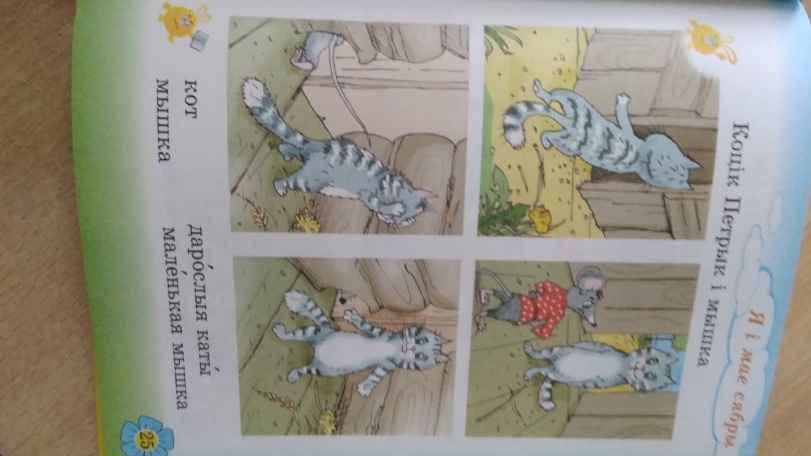 Складанне інценіраванага пераказу па малюнках на с.25 падручніка.Слоўнік: кот Петрык, мышка, дорослыя каты, маленькая мышка.-Петрык склаў рэбус. Дапамажыце. Скажыце, як завуць яго сябра?                      Кот- Максім.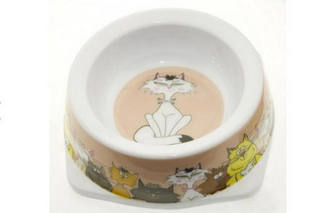                        5,4,3,2,17.Вынік урока. Рэфлексія.-Добра, дзеці. Сяброўства- гэта цэлая навука.  Нам трэба вучыцца сябраваць. А як гэта зрабіць? (адказы вучняў) Жыць так, каб не пакрыўдзіць нікога сваімі размовамі і справамі.Добра, Будзем гэтаму вучыцца на працягу ўсяго жыцця.- Што новага вы даведаліся на ўроку?-Вымаўленне якіх беларускіх гукаў мы паўтарылі?- 3 якімі беларускімі iмeнамі пазнаёміліся? -Хто можа назваць сваё імя па-беларуску?-На дошцы запісаны імёны. Давайце разам іх прачытаем. Можа хто знойдзіце словы, якія схаваліся ў імёнах:ВАСІЛІСА-……………..ЛІСАБАРЫС- ….  …………....БАР, РЫСТАМАРА-……………… АМАР, МАРАЦІМОХ-…………………МОХЯКУБ-……………….…..Я, КУБ- Вам спадабалася працаваць на ўроку?-Добра. Вы малайцы, старанна папрацавалі .Ядзя[г]Чэся[р]Рая[ч]шчупак[шч]Ягорка[дж]цэгла[дз’]Цімоша[ц’]джала[ц]воўк[ў]